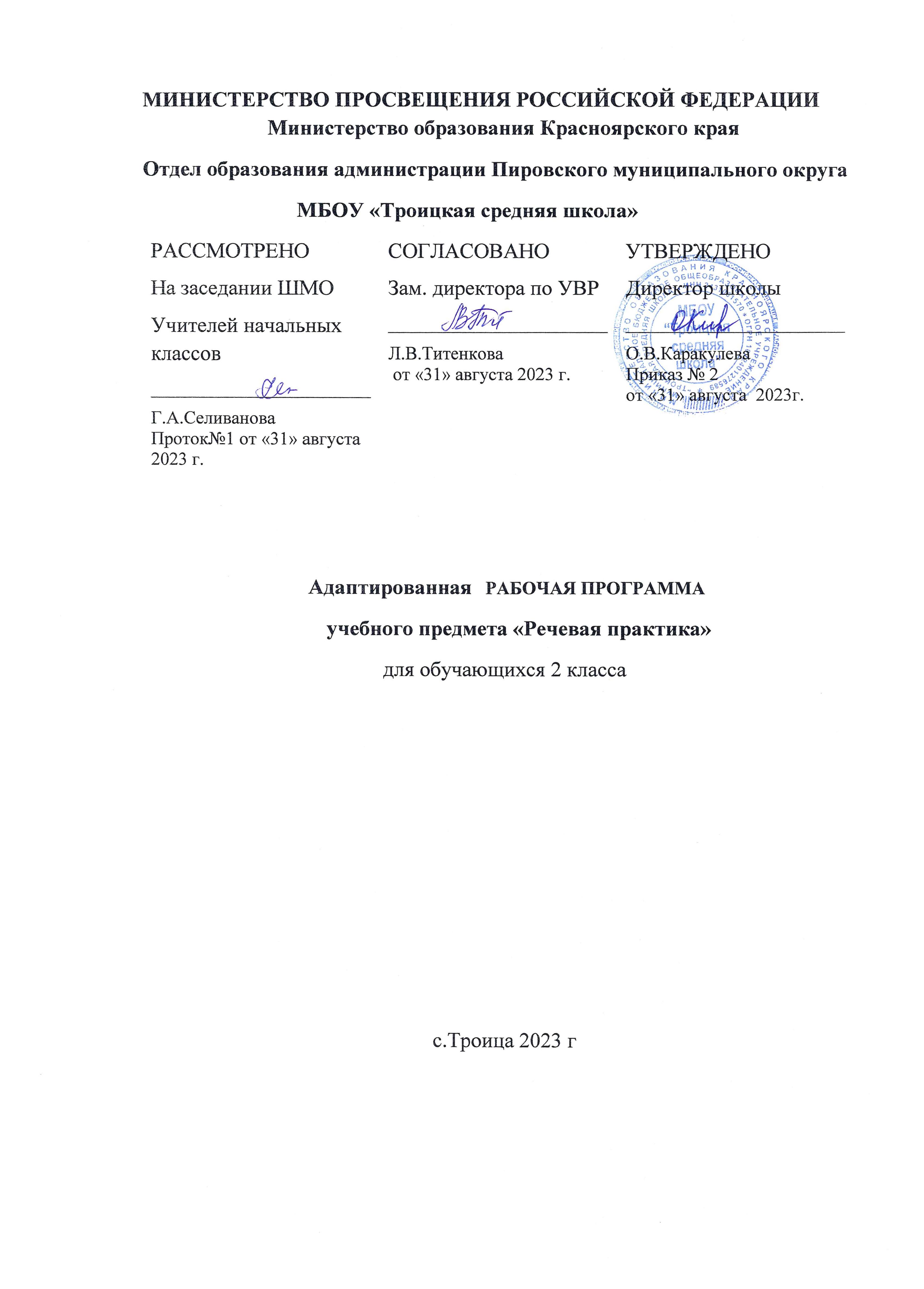 Пояснительная записка по предметуРЕЧЕВАЯ ПРАКТИКА.Рабочая программа учебного предмета «Речевая практика» разработана на основе:-Федерального государственного образовательного стандарта образования обучающихся с умственной отсталостью (интеллектуальными нарушениями) (далее – ФГОС);-Примерной адаптированной основной общеобразовательной программы (далее – ПрАООП) образования обучающихся с умственной отсталостью (интеллектуальными нарушениями) (вариант 2).В соответствии с п. 1.6. ФГОС к особым образовательным потребностям обучающихся с легкой степенью умственной отсталости (интеллектуальными нарушениями), относится овладение разнообразными видами, средствами и формами коммуникации, обеспечивающими успешность установления и реализации социокультурных связей и отношений обучающегося с окружающей средой.Программа обучения на дому составлена с учетом познавательной деятельности Романа, направлена на развитие личности ребенка, способствует умственному развитию ребенка. Рабочая программа содержит материал, помогающий достичь того уровня общеобразовательных знаний и умений, трудовых навыков, который необходим для социальной адаптации.Цель:формировать у учащегося техники чтения: правильности, осознанности, развитие речи и мышления.Задачи:-формирование и дальнейшее совершенствование навыка полноценного чтения как основы понимания текста;-развитие и корректирование недостатков психического, в том числе речевого развития, формирование речи как средства общения;-воспитание нравственных качеств личности, усвоение нравственных ценностей, содержащихся в художественном произведении, осмысление нравственных понятий.Коррекционно-развивающие задачи:-развитие	умения	устанавливать	причинно-следственные	связи и                     закономерности;развитие связной устной речи;-пополнение и обогащение пассивного и активного словарного запаса, диалогической и монологической речи;корректирование нарушений эмоционально-личностной сферы;корректирование недостатков развития познавательной деятельности.Рабочая программа составлена с учетом рекомендаций ПМПК, в соответствии с учебным планом МБОУ «Троицкая средняя школа»,  на 2023-2024 учебный год рассчитана  на 66 часов(исходя из 33 учебных недель в году, 1 часа основной нагрузки и 1 час   дополнительной).Содержание программы по чтению служит целям воспитания и развития школьника. Чтение, являясь одним из ведущих видов речевой и мыслительной деятельности, выступает в качестве важнейшего учебного предмета и одновременно средства обучения, развития, воспитания.Широкий круг задач обучения чтению реализуется на основе программного материала по чтению, представленного главным образом произведениями русской художественной и научно-популярной литературы, устного народного творчества.В программе на каждый год обучения дается примерная тематика произведений, определяется уровень требований к технике чтения, анализу текстов, совершенствованию навыков устной речи и объему внеклассного чтения.В соответствии с индивидуальным учебным планом на уроки по чтению                                    и развитию речи отводится 66 урока в году.Учебных недель в году – 33.Количество часов в неделю – 2; (обязательная нагрузка) – 1 ч. (самостоятельная работа) – 1 ч. Всего часов за год: - 66;Контрольных работ	не предусмотрено;Самостоятельных работ не предусмотрено.Основное содержание программыТребования к уровню подготовки учащихся:Учащийся должен знать:-наизусть 3 стихотворений;(по возможности) Учащийся должен уметь:-Читать вслух слоги и просты слова;(по возможности).-Отвечать на вопросы учителя по предмету содержанию произведения;-Заучивать	стихотворения	наизусть (объем текста с учетом  индивидуальных особенностей учащегося).  -Пересказывать содержание прочитанного, используя слова и  выражения, взятые из текста.Практическое применение:Использовать приобретенные знания в практической деятельности и                          повседневной жизни.Поурочно – тематический план по предмету«Речевая практика»    Учебно-методические средства обученияСписок литературы (основной)Программа специальных (коррекционных) общеобразовательных учреждений VIII вида, 1класса  в 2-х сборниках. / Под редакцией В.В. Воронковой – М.: «ВЛАДОС», 2019 г.Галунчикова Н. Г., Якубовская Э.В.«Развитие речи» Учебник для 1 класса специальных (коррекционных) образовательных учреждений VIII вида. - М. «Просвещение», 2018.Информационное оснащение образовательного процессаИнтернет ресурсы.Материально-техническое оснащение образовательного процесса-персональный компьютер;-наглядный материал.№Наименование разделов и темКол-вочасов1.Вводные занятия22.Я  знакомлюсь63.Сюжетно-ролевые игры104.Пересказ сказок по сюжетным картинкам125Закрепление3Всего за год 33Всего за год 33Всего за год 33№ уро каТема урокаСамостоятельная работаКол-во часовобязат.н агрузкаКол-во часовсамост. работаДата планДата факт1.Давайте познакомимся!Диалог при знакомстве людей.1113.09.2.Правила поведения на уроке.Рассказ по опорным картинкам на тему Урок.1 120.09.3.Знакомство во дворе.Повторять слова, которые говорят при встрече и прощании.1127.09.4.Составление рассказа по теме: Я знакомлюсь во дворе. Составлять рассказ по опорным картинкам по теме: Знакомство.1111.10.Правила знакомства в гостях.Составление диалога: Давай познакомимся.1118.10.Играем в сказку.Повторение сказки Курочка Ряба с опорой на сказку на липучках.1125.10.Театрализация сказки ТеремокПовторение сказки Теремок с опорой на картинки.1101.10.Игра -Я иду в гости.Повторение диалога:  Давай познакомимся.1108.11.Беседа : Самая интересная сказка.Ответы на вопросы по содержанию сказки с опорой на иллюстративный материал1122.11.Семья: мама, папа, дедушка, бабушка, брат, сестра.Участие в беседах на темы, близкие личному опыту ребенка1129.11.Магазин  Игрушек.Сюжетно-ролевая игра Магазин       1106.12.Магазин посуды.Сюжетно-ролевая игра Магазин посуды.1113.12.Новогодние чудеса.Пластилинография Новогодняя елочка.1120.12.Кто в теремочке живёт? (по  сказке Теремок)Театрализация сказки  Теремок (игры на липучках)1127.12.Пересказ с опорой на картинки сказки Теремок.Речевая игра Теремок (с использованием Би-ба-бо)1110.01.Ай-да репка!(по сказке Репка)Пересказ сказки Репка с опорой на сюжетные картинки.1117.01.Пересказ с опорой на картинки сказки Репка.Пластилинография Репка1124.01.Зимняя прогулка. Рассказ по иллюстрации с изображением зимнего пейзажа.1131.01.Одежда зимой.Одеваем мальчика на прогулку (с использованием  игры на липучках)1107.02. Игра выбираем одежду кукле.Игра на липучках: Одеваемся на прогулку.1114.02.Ролевая	игра	Уложи	животныхСпать. Разговор с животными.Рассказ о животных по опорным картинкам.1128.02.Спокойной	ночи!	ОтрывокСказка о глупом мышонке.Составление описательного рассказа по иллюстрациям к Сказке о глупом мышонке.1107.03.Отрывок Сказка о глупом мышонке.Чтение Сказки о глупом мышонке и ответы на вопросы.1114.03.Мое утроРассказ Мое утро с опорой на картинки с действиями.1121.03.Сказка колобок.Игры на липучках по сказке Колобок1128.03.Пересказ с опорой на картинки сказки Колобок.Пересказ сказки Колобок по сюжетным картинкам.1111.04.Домашняя одеждаИгра на липучках по теме урока Что лишнее?1118.04.Выбор одежды для куклы дома и на улицу.Игра Одень куклу.1125.04.Магазин продуктовСюжетно-ролевая игра Магазин1102.05.Магазин продуктовРассказ Что продается в магазине продуктов? Игра Найди лишнее.1107.05.В зоопаркеРассказ о животных по картинкам.1116.05.Здравствуй лето!Игра Лето. Найди лишнее по картинкам с изображением различных времен года и явлений.1123.05.Закрепление изученного материала. Рассказ по картинкам на тему Лето.1130.05.ИтогоИтогоИтого3333Всего за год 66 часовВсего за год 66 часовВсего за год 66 часовВсего за год 66 часовВсего за год 66 часовВсего за год 66 часовВсего за год 66 часов